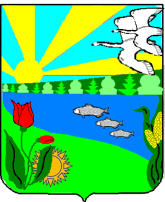 Администрация  Песковатского сельского поселениеГородищенского муниципального района Волгоградской областих.Песковатка Городищенского муниципального района Волгоградской области  тел. (268) 4-11-17П О С Т А Н О В Л Е Н И Е           от 26.06.2018г.                                                                                № 46Об утверждении программы профилактики нарушений обязательных требований на 2018 год. В соответствии со ст.8.2 Федерального закона от 26.12.2008 № 294-ФЗ «О защите прав юридических лиц и индивидуальных предпринимателей при осуществлении государственного контроля (надзора) и муниципального контроля», руководствуясь Уставом Песковатского сельского поселения,ПОСТАНОВЛЯЮ:
    1. Утвердить программу профилактики нарушений обязательных требований на
2018 год согласно приложения.    2. Настоящее постановление обнародовать на информационных стендах и
разместить на официальном сайте Песковатского сельского поселения в
информационно-телекоммуникационной сети «Интернет».3.	Контроль за исполнением настоящего постановления оставляю за собой.Глава Песковатского сельского поселения						А.А.ТоршинПриложение 1к постановлению администрации Песковатского сельского поселенияот  26.06.2018  № 46ПРОГРАММАпрофилактики нарушений обязательных требований на 2018 год№ п/пНаименование мероприятияСрок исполненияИсполнитель 1Размещение на официальном сайте
администрации Песковатского сельского поселения в информационно-
телекоммуникационной сети «Интернет»
перечней нормативных правовых актов
или их отдельных частей, содержащих
обязательные требования, оценка
соблюдения которых является предметом муниципального контроля, а также
текстов соответствующих нормативных правовых актовдо 01.07.2018Специалисты администрации поселенияДегтярева Л.В.Ганичева М.А.Печорина Е.В.Попова Н.Ю.2Информирование юридических лиц,
индивидуальных предпринимателей по вопросам соблюдения обязательных требований, в том числе посредством
разработки и опубликования руководств по соблюдению обязательных требований, проведенияразъяснительной работы в средствах массовой информации и иными способамив течении года по мере необходимостиСпециалисты администрации поселенияДегтярева Л.В.Ганичева М.А.Печорина Е.В.3Подготовка и распространение
комментариев о содержании новых
нормативных правовых актов,
устанавливающих, обязательные
требования, о внесенных изменениях в
действующие акты, сроках и порядке
вступления их в действие, а также
рекомендаций о проведении
необходимых организационных,
технических мероприятий, направленных на внедрение и обеспечение соблюдения
обязательных требованийв течении года по мере принятия правовых актовСпециалисты администрации поселенияГаничева М.А.Печорина Е.В.4Обобщение практики осуществления
муниципального контроля и размещение на официальном сайте администрации в информационно-телекоммуникационной сети «Интернет» соответствующей информации, в том числе с указанием наиболее часто встречающихся случаев нарушений обязательных требований с рекомендациями   в   отношении мер, которые должны приниматься юридическими лицами, индивидуальными предпринимателями в целях недопущения таких нарушенийОдин раз в годдо 31.12.2018Специалисты администрации поселенияДегтярева Л.В.Ганичева М.А.Печорина Е.В.Попова Н.Ю.5Выдача предостережений о недопустимости нарушения обязательных требованийв течение года по мере появления оснований, предусмотренных законодательствомСпециалисты администрации поселенияГаничева М.А.